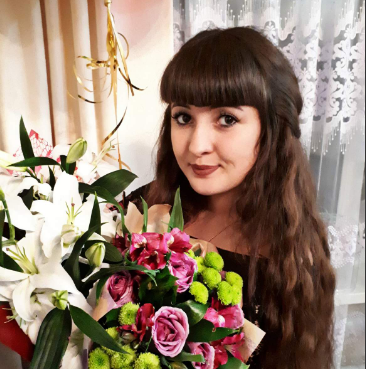 №ФИО учителяГорянникова Анастасия Викторовна1Какое учебное заведение окончил, когдаГБПОУ «Губернсткий колледж» г. Сызрани, социально –педагогический профиль, 2018г.2Общий стаж2 месяца3Педагогический стаж2 месяца4Год прохождения курсов-5Год прохождения аттестации-6Квалификационная категория-7Классное руководство1 Б класс8Тема самообразованияИспользование проблемных ситуаций на уроках математики.